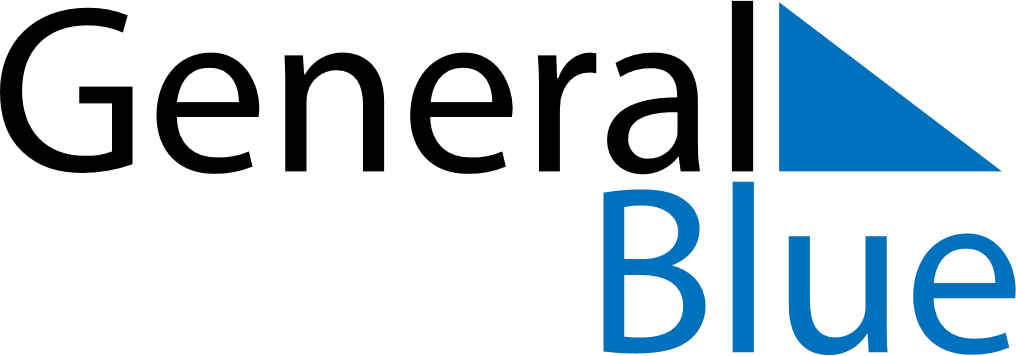 April 2018April 2018April 2018EthiopiaEthiopiaSundayMondayTuesdayWednesdayThursdayFridaySaturday1234567Good Friday891011121314Easter Sunday15161718192021222324252627282930